Дорогие ребята!Предоставляю вашему внимания данный комплекс упражнений, который рекомендуется выполнять каждый день для видимости результатов. А Также, на этой неделе Вам нужно решить итоговый тест по туризму, для этого Вам нужно вспомнить все то, что мы проходили в этом учебном году, желаю успехов! Комплекс упражнений:1.Прыжки с хлопком в ладони над головой: Исходное положение ноги вместе, руки прижаты к бедрам; руки над головой, ноги на ширине плеч; смена положений прыжком. (1 минута прыжки – 1 минута отдых) – 5-6 подходов. Постепенное увеличение на один подход каждую неделю.2.Приседание на одной ноге (3 подхода по 5-10 повторов (приседаний). Если тяжело – делать с поддержкой. Отдых 1 минута – приседание на двух ногах. Исходное положение ноги шире плеч, носки врозь, руки согнуты в локтях или выпрямлены перед собой присесть (ноги 90°), колени тянуть вперед, пятки от пола не отрывать. 3 подхода по 10-20 повторов (приседаний). Отдых 1 мину3.Отжимания. Исходное положение ноги вместе, упор на руки шире плеч. (Если тяжело – упор лежа не на носках, а на коленях).4.Пресс. Исходное положение лежа на спине, руки в стороны, ноги прямые или согнуты в коленях. Выпрямить ноги вверх, отрывая от пола таз.5.Махи ногами назад. Исходное положение ноги вместе, руки в стороны. При махе ногой назад, делать наклон вперед.6.Махи ногами в стороны. Исходное положение ноги вместе, руки в стороны. При махе в сторону пятку стопы держать чуть выше носка.7.Прыжки из упора присев. Исходное положение упор присев, подпрыгнуть максимально вверх с хлопком в ладони над головой.8.Упор присев, упор лежа. Исходное положение упор присев, прыжком перейти в положение упор лежа и обратно.9.Заброс ног назад. Исходное положение лежа на спине, руки в стороны. Рывком забросить ноги за голову и обратно.Итоговый тест:Вопросы:Если при входе в лес солнце справа от вас, то где оно будет находиться при выходе?(Слева.)С какой стороны деревьев, пней, кустов устраивают муравьи свои жилища?(С южной.)На какой стороне деревьев растут мхи и лишайники? (На северной.)Где больше смолы на сосне в жаркую погоду? (На южной.)С какой стороны кора деревьев темнее? (С северной.)На какой стороне поляны более густая трава? (На северной.)Какая сторона муравейников более пологая? (Южная.)Весной снег тоже помогает ориентироваться в лесу. Каким образом? (Тает с южной стороны деревьев быстрее).Вопросы по теме «Туристские узлы»1) Соотнесите названия узлов с изображениями:Названия: Восьмерка, булинь, прусик, прямой, встречный, двойной провод, контрольный, проводник.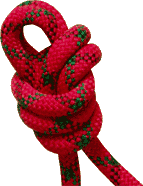 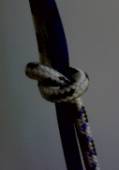 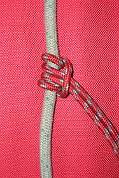 1._________________2._________________3._________________4._________________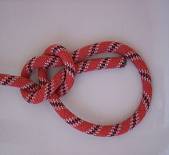 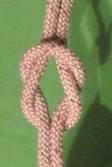 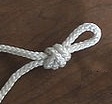 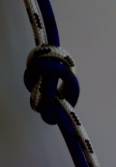 5.________________6.________________7.________________8.________________Из раздела «личное и командное снаряжение»1) Форма одежды туриста должна:а) Максимально обеспечивать комфорт при передвижении.б) Максимально защищать участников от неблагоприятных климатических, погодных и других условий.в) Максимально соответствовать последней моде.2) О каком снаряжении идет речь:«Специализированная сумка для переноски на спине снаряжения, продуктов питания, личных вещей и т. п., снабжённая двумя лямками».Ответ: ___________________________________________________________3) Подчеркните предметы личного ремнабора:Отвертка, напильник, кусок ткани капроновый, надфиль, бинт, кусок ткани х/б, солнцезащитные очки, нитки капрон, кружка, проволока, булавка английская, иголка малая, плоскогубцы, иголка большая, резинка, бутылка для питьевой воды, стропа, карандаш, веревочка, шило, нитки х/б, пластырь перцовый, изолента, подзорная труба, скотч, штаны синтепоновые, суперклей, ложка, прищепка, крем от солнца, тара под ремнабор, ножницы, наперсток.Из раздела «Топография и ориентирование»1) Найдите на рисунках соответствующие названиям формы рельефа: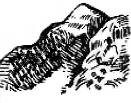 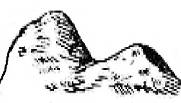 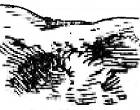 А.___________________Б.____________________В. ___________________________Г.____________________Варианты: хребет и лощина, котловина, гора, седловина.7). Впишите названия топографических знаков: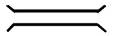 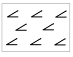 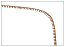 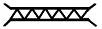 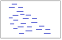 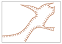 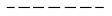 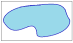 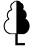 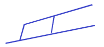 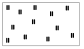 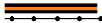 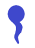 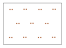 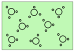 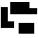 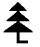 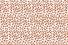 3). Соотнесите названия с определениями:1.Угол между направлением на север ( в Ю. полушарии – на юг) и направлением на какой-либо удаленный предмет2.Прибор для определения горизонтальных направлений на местности с круговой шкалой с 360 делениями и обозначениями сторон света3.Схематический план маршрута следования4.Подробное текстовое описание маршрутаВарианты: легенда, компас, ориентир, азимут, абрис, курвиметр.4) Подчеркните природные ориентиры нахождения на местности:Муравейник, туры из камней, полярная звезда, затески на деревьях, тень от Солнца, мох на деревьях, линии электропередач, гнезда стенных пчел, ягоды, тропы в лесу, Луна, церкви, тающий снег, лесоустроительные столбы, населенные пункты по берегам рек, острова, церковный алтарь, течение реки, характерные берега, линии элктропередач.